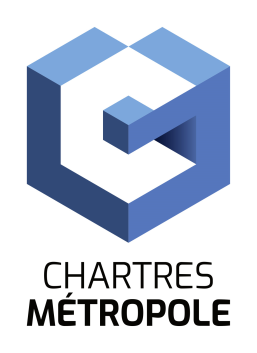 Direction des Ressources HumainesService Emploi et FormationChartres, le 09/07/2020Un poste de chef d’équipe de journéeest à pourvoir à la régie de collecte(Catégorie C– Cadre d’emplois des Agents de Maîtrise ou Contractuel)La régie de collecte de Chartres métropole dispose d’un parc de 12 bennes à ordures ménagères 19 tonnes, 4 bennes à ordures ménagères 12 tonnes, 1 micro-benne et 1 véhicule de lavage. Elle dispose également d’un parc de véhicules légers entretenus par la régie mécanique de la collectivité.Responsable du bon fonctionnement des activités complémentaires à la collecte des déchets et assurées par la régie, l’agent gère notamment l’activité mécanique, le prêt de bacs roulants ainsi que l’activité de lavage des conteneurs escamotables, dans l’intérêt du service public. Il assure la mission d’assistant de prévention.Enfin, il assiste le responsable de la régie dans le fonctionnement quotidien de la régie et assure son remplacement notamment pendant les périodes de congés.MISSIONS :Gestion de l’activité mécaniqueAssurer la gestion des marchés de prestations pour la réparation des véhicules : suivi des bons de commande/ordres d’intervention, contrôler la conformité des prestations avec les cahiers des charges, suivre les dysfonctionnements, assurer une relation de proximité avec les prestataires, gérer les réunions d’exploitation (programmation, animation, comptes rendus), suivi des données d’exploitation (tableaux de bord), vérification et suivi de la facturation…Assurer l’encadrement du mécanicien : gestion du planning, suivi de l’activité, congés, formation, remplacement….Aider à l’établissement de diagnostics techniques,Possibilité d’assurer le convoyage de bennes,Assurer la gestion des commandes et des approvisionnements, Organiser et suivre les dépannages,Assurer la mise en œuvre d’un outil partagé de gestion du parc (programmation contrôles réglementaires…),Assurer la gestion du parc de véhicules légers en lien avec la régie mécanique,Suivre les demandes d’interventions mécaniques des équipages, organiser le retour d’informations,Assurer la gestion de la formation des agents de collecte à l’utilisation des matériels…Gestion des activités annexes à la collecte des déchetsAssurer l’organisation, le suivi et le contrôle de l’activité de lavage des conteneurs escamotables,Assurer la gestion du parc de bacs de prêt, gestion des demandes, organisation de la mise en place et récupération des bacs…Assurer l’organisation de la participation de la régie aux manifestations évènementielles de la Ville.Gestion du poste de collecte du samedi matinPiloter le départ des équipes et assurer le contrôle au retour des tournées (planning, roulement des équipes de collecte…),Veiller à la bonne exécution des prestations, en assurant notamment un contrôle sur le terrain,Participer à l’amélioration des tournées de collecte en réalisant des suivis de tournées,Assurer le suivi et la saisie des indicateurs d’exploitation (Consommation Gasoil, tonnages…),Gérer les réclamations et demandes diverses (élus, usagers, partenaires, agent de collecte…).Missions complémentaires Veiller à la transmission des informations liées au bon fonctionnement des deux postes de travailRôle d’assistant de prévention (mission d’assistance et de conseil dans la mise en place des règles d’hygiène et de sécurité en concertation avec le conseiller prévention de la collectivité) :Observer et analyser les situations de travailProcéder l’évaluation des risques professionnels et psycho-sociaux et mettre à jour le document uniqueVeiller à la remontée et au suivi des observations mentionnées dans le registre hygiène et sécuritéRechercher et proposer des mesures pratiques d’amélioration des règles d’hygiène et de sécuritéAssistance à l’encadrementAssister le responsable de la régie dans le fonctionnement quotidien du service : représenter le responsable en réunion, participer à la gestion des conflits, relayer et suivre les échanges avec les services supports, gérer les réclamations…Remplacer le responsable pendant ses absences/congésParticiper à l’optimisation des services selon les directives du responsable : mise en œuvre d’outils d’aide à l’exploitation (géolocalisation, tarification à la levée…), organisation des nouvelles tournées de collecte…COMPÉTENCES REQUISES Réglementation en matière de collecte des déchets ménagers et assimilés, règles de sécurité…Maîtrise des outils informatiquesConnaissance des marchés publicsGestion de personnelTravailler en équipeCommuniquer, organiser l’activité, anticiper les besoinsFaire appliquer les règles, procédures….Rendre compteExemplaritéSens du service publicQualités relationnelles, sens du contact et de l’écouteRigueur, autonomie, disponibilitéRespect de la hiérarchieCONDITIONS D’EXERCICE DU POSTEContraintes horaires : poste à temps complet, 40h/semaine, du mardi au samedi, avec ARTTHoraires de journée : 8h-16h45, coupure 45minHoraires du samedi :  5h-13hPROFIL RECHERCHÉPermis B et C obligatoiresSi ce poste vous intéresse, merci de faire parvenir votre candidature (lettre de motivation et CV) à Chartres Métropole  - Direction des Ressources Humaines, Hôtel de Ville - Place des Halles, 28000 CHARTRES, ou par mail : recrutement@agglo-ville.chartres.fr, avant le 20 août 2020.